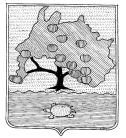 КОМИТЕТ ПО УПРАВЛЕНИЮ МУНИЦИПАЛЬНЫМ ИМУЩЕСТВОМ АДМИНИСТРАЦИИ МУНИЦИПАЛЬНОГО ОБРАЗОВАНИЯ «ПРИВОЛЖСКИЙ РАЙОН» АСТРАХАНСКОЙ ОБЛАСТИРАСПОРЯЖЕНИЕот «05» 07 2022 г. №  1522р.с. Началово Об установлении публичного сервитутав отношении земельного участка,расположенного по адресу:Астраханская область, Приволжский район	  На основании ходатайства публичного акционерного общества «Россети Юг», в соответствии со ст. 39.43 Земельного кодекса Российской Федерации, Постановлением Правительства Астраханской области № 232 от 26.05.2020 «О внесении изменений в постановление Правительства Астраханской области от 26.11.2010 № 474-П», ст.ст. 63,64 Устава муниципального образования «Приволжский район» Астраханской области, подпунктом 3.1.5 пункта 3 Положения о комитете по управлению муниципальным имуществом муниципального образования «Приволжский район» Астраханской области:	1. Установить публичный сервитут на части земельных участков, расположенных по адресу: Астраханская область, Приволжский район с кадастровыми номерами: 30:09:000000:1357, р-н Приволжский, участок "Мошаикский"; 30:09:050103:303, Приволжский муниципальный район, Сельское поселение Началовский сельсовет, поселок Садовый, улица Пушкина, з/у 13В; 30:09:000000:385, р-н Приволжский, муниципальное образование «Началовский сельсовет»; 30:09:000000:1325, Приволжский муниципальный район, Сельское поселение Началовский сельсовет, поселок Садовый, улица Рождественского, з/у 3 А; 30:09:000000:1215, Приволжский район, участок "Мошаикский; 30:09:000000:1198, р-н. Приволжский, МО "Началовский сельсовет", п. Садовый; 30:09:050106:89, р-н Приволжский, п Садовый, ул им Академика Тимирязева, 2; 30:09:050106:85, р-н Приволжский, п Садовый, ул Пушкина, 2 "в"; 30:09:050106:83, р-н Приволжский, п. Садовый, ул. Новая, 1; 30:09:050106:72, р-н Приволжский, п Садовый, ул Пушкина, 2 "б"; 30:09:050106:289, Приволжский муниципальный район, Сельское поселение Началовский сельсовет, поселок Садовый, улица Кузьминой, з/у 1Д; 30:09:050106:2, р-н Приволжский, п Садовый, ул Даля, 2; 30:09:050106:132, Приволжский район, п.Садовый, ул.Степная-ул.Садовая, проходящего действующего надземного газопровода среднего давления Д89 мм по ул.Даля в п. Садовый; 30:09:050106:121, р-н Приволжский, п. Садовый, проходящего от газопровода по ул. Гагарина до жилого дома № 3 по ул. Новая; 30:09:050105:5, р-н Приволжский, п. Садовый, ул. Школьная, 4; 30:09:050105:36, р-н Приволжский, п. Садовый, ул. Молодежная, 16; 30:09:050105:35, р-н Приволжский, п. Садовый, ул. Молодежная, 17; 30:09:050105:33, р-н Приволжский, п Садовый, ул Вавилова, 1 относящийся к кв. 1; 30:09:050105:3, р-н Приволжский, п. Садовый, ул. Мичурина, 7, Квартира 2; 30:09:050105:270, Приволжский муниципальный район, Сельское поселение Началовский сельсовет, поселок Садовый, улица Болдинская, з/у 1А; 30:09:050105:27, р-н Приволжский, п Садовый, ул Болдинская, 1, относящийся к кв. 1; 30:09:050105:269, Приволжский район, п. Садовый, ул. Мичурина, 3, кв. 1; 30:09:050105:25, р-н Приволжский, п. Садовый, ул. Болдинская, 1, относится к квартире 2; 30:09:050105:23, р-н Приволжский, п Садовый, ул Вавилова, 5, относится к квартире 1; 30:09:050105:19, р-н Приволжский, п. Садовый, ул. Вавилова, 3А; 30:09:050105:155, р-н Приволжский, п Садовый, ул Школьная, 4 А; 30:09:050105:154, р-н Приволжский, п. Садовый, ул. Вавилова, 1 Д; 30:09:050105:13, р-н Приволжский, п Садовый, ул Мичурина, 10, относящийся к кв. 1; 30:09:050101:210, р-н Приволжский, п Садовый, ул Болдинская, 3; 30:09:050101:166, р-н Приволжский, п. Садовый, ул. Мичурина, 2, квартира 1; 30:09:050101:165, р-н Приволжский, п. Садовый, ул. Мичурина, 1, относится к кв. 2; 30:09:050101:159, р-н Приволжский, п. Садовый, ул. Вавилова, 4, кв. 1; 30:09:050101:157, р-н Приволжский, п Садовый, ул Вавилова, 3 относящийся к кв. 1; 30:09:050104:6, р-н Приволжский, п. Садовый, ул. Кузьминой, 11; 30:09:050104:46, р-н Приволжский, п. Садовый, ул. Кузьминой; 30:09:050104:45, р-н Приволжский, п Садовый, ул Кузьминой, 7а; 30:09:050104:4, р-н Приволжский, п. Садовый, ул. Кузьминой, 9; 30:09:050104:16, р-н Приволжский, п. Садовый, ул. Кузьминой, 5; 30:09:050104:11, р-н Приволжский, п. Садовый, ул. Кузьминой, 31; 30:09:050103:50, р-н Приволжский, п. Садовый, ул. Пушкина, 17; 30:09:050103:46, р-н Приволжский, п Садовый, ул Пушкина, 11; 30:09:050103:44, р-н Приволжский, п. Садовый, ул. Пушкина, 9; 30:09:050103:291, Приволжский муниципальный район, Сельское поселение Началовский сельсовет, поселок Садовый, улица Пушкина, з/у 15А; 30:09:050103:249, Приволжский р-н, п Садовый, ул Пушкина, з/у 19 А; 30:09:050103:244, Приволжский муниципальный район, Сельское поселение Началовский сельсовет, поселок Садовый, улица Пушкина, з/у 13 А; 30:09:050103:242, Приволжский муниципальный район, Сельское поселение Началовский сельсовет, поселок Садовый, улица Пушкина, з/у 15; 30:09:050103:108, р-н Приволжский, п Садовый, пер Болдинский, 2; 30:09:050102:9, р-н Приволжский, п. Садовый, ул. Ильменная, д 9; 30:09:050102:261, Приволжский муниципальный район, Сельское поселение Началовский сельсовет, поселок Садовый, улица Рождественского, з/у 3; 30:09:050102:244, р-н Приволжский, п. Садовый, ул. Ильменная, 36; 30:09:050102:131, р-н Приволжский, п Садовый, ул Ильменная, 13; 30:09:050102:130, р-н Приволжский, п Садовый, ул Ильменная, 13 А; 30:09:050102:13, р-н Приволжский, п. Садовый, ул. Ильменная, 7; 30:09:050102:103, Приволжский район, п. Садовый, ул. Ильменная, 11 А; 30:09:050102:102, Приволжский район, п. Садовый, ул. Ильменная, 11; 30:09:050101:308, р-н Приволжский, п. Садовый, ул. Ильменная, №35., а также в отношении земельных участков сведения о прохождении границ которых не содержаться в едином государственном реестре недвижимости, но фактически расположены в границах устанавливаемого публичного сервитута, объекта электросетевого хозяйства ВЛ-0,4 кВ от КТПН 527 ф.22 ПС Началово.2. Публичный сервитут устанавливается по ходатайству публичного акционерного общества «Россети Юг» (ОГРН 1076164009096, ИНН 6164266561, юридический адрес: 344002, Российская Федерация, Ростовская область, г. Ростов-на-Дону, ул. Большая Садовая, д. 49) в целях размещения объектов электросетевого хозяйства, их неотъемлемых технологических частей на территории Приволжского района Астраханской области. 3. Утвердить границы публичного сервитута, согласно приложению.4. Срок публичного сервитута – 49 (сорок девять) лет.5. Использование земельных участков и (или) расположенных на них объектов недвижимости будет затруднено только при предотвращении или устранении аварийных ситуаций.6. Капитальный ремонт объектов электросетевого хозяйства производится с предварительным уведомлением собственников (землепользователей, землевладельцев, арендаторов) земельных участков 1 раз в 12 лет (продолжительность не превышает три месяца для земельных участков, предназначенных для жилищного строительства, ведения личного подсобного хозяйства, садоводства, огородничества; не превышает один год-в отношении иных земельных участков)7. Обладатель публичного сервитута обязан привести земельный участок в состояние, пригодное для использования в соответствии с видом разрешенного использования, в сроки, предусмотренные пунктом 8 статьи 39.50 Земельного Кодекса Российской Федерации.8. В течении пяти рабочих дней со дня принятия распоряжения:8.1. Разместить распоряжение об установлении публичного сервитута на официальном сайте комитета по управлению муниципальным имуществом муниципального образования «Приволжский район» Астраханской области в информационно-телекоммуникационной сети «Интернет»;8.2. Обеспечить опубликование указанного решения (за исключением приложений к нему) в порядке, установленном для официального опубликования (обнародования) муниципальных правовых актов уставом поселения, городского округа (муниципального района в случае, если земельные участки и (или) земли, в отношении которых установлен публичный сервитут, расположены на межселенной территории) по месту нахождения земельных участков, в отношении которых принято указанное решение.8.3. Направить копию распоряжения правообладателям земельных участков в отношении которых принято решение об установлении публичного сервитута.8.4. Направить копию распоряжения об установлении публичного сервитута в орган регистрации прав.8.5. Направить обладателю публичного сервитута копию решения об установлении публичного сервитута, сведения о лицах, являющихся правообладателями земельных участков, сведения о лицах, подавших заявления об их учете.Заместитель главы – председатель комитета                                                                                                                                                                       Р.И. Усманов